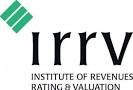 Smart Collections: Achieving More With LessPreston City Council, Town Hall, Preston PR1 2RLAgendaBooking Form: Insolvency and Debt Recovery Date:	13th June 2024Venue:	Preston City Council, Lancaster Road, Preston PR1 2RLTimes:	Start:  9.30 amCost:	£100.00 per delegate ― includes refreshments & lunch (will be invoiced to you).£50.00 for IRRV Members, £50.00 for non IRRV Apprentices studying for a Revenues and Benefits qualificationNO CHARGE for IRRV Apprentices or IRRV Student Members.To reserve places please complete the form below including your Purchase Order Number and Email them no later than 6th June 2024 to Helen Johnston IRRV, Assistant Treasurer, at  h.johnston@preston.gov.uk 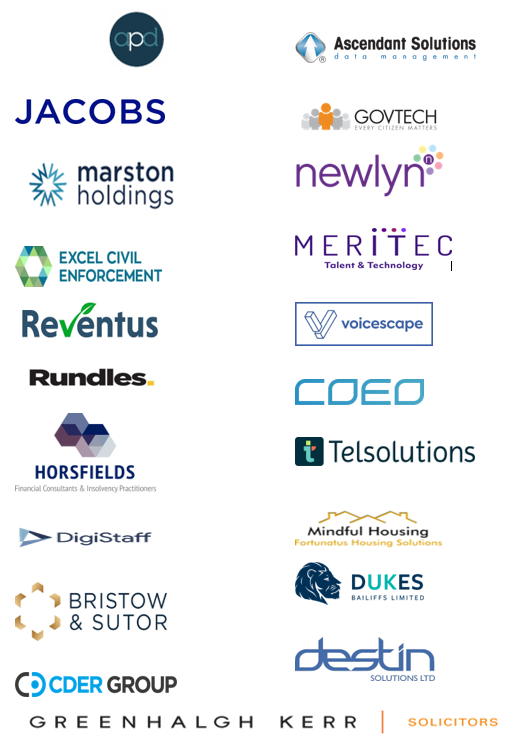 TimeTopicSpeaker9:30Seminar Registration and CoffeeSeminar Registration and Coffee9:55Welcome and IntroductionCandice Lancaster – Association President10:00Creating Customer Resilience by Using Data AnalyticsDarren KelkAscendant Solutions10:45Elevating Collections – how outsourced digital arrears collections can assist collection ratesPeter GentCOEO11.30BreakBreak11.45Tackling Arrears With Limited Resources: data extraction to identify good casesRichard KerrGreenhalgh Kerr Solicitors12.30LunchLunch13.15Practical Behavioural Science Tips Using Technology To Improve Recovery RatesDaniel PearceTelsolutions14.00AI Use In The Collections IndustryIan FergusonDukes15.15Seminar CloseSeminar CloseAuthority/Organisation:Correspondence Address:Contact Name Tel No and Email:T:E:PO NumberName of DelegateContactTelephone No.Email addressDietary requirementIRRV Member/ non IRRV ApprenticeY/N (Y - inc Membership No)Student Member/ IRRV ApprenticeY/N (Y - inc Membership No)